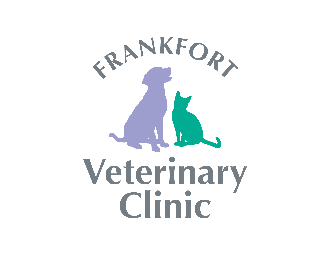                                          Scott L. Nieves, DVM                                             715 East Main Street                                           Frankfort, KY  40601                                           Phone 502-223-7277Post-Spay Home Care InstructionsSpay (Ovariohysterectomy)A major abdominal surgery under general anesthesia in which the uterus and ovaries are removed.What you need to know while your pet is healing from surgery:Incision   The sutures used to close the incision are buried under the skin.  They will dissolve on their own and do not require removal.  Monitor incision daily.  If you notice any oozing of the incision (blood or pus) or significant swelling and redness, call us and bring your pet in for evaluation.Keep Your Pet Dry  Moisture can affect the integrity of the incision.  As such, do not allow your pet to lie in moist areas, or bathe for the next 10 days.Restrict Exercise   Restrict activity and leash walk your dog for the next 10 days.  Jumping or running could cause sutures to rupture.  Avoid stairs.Pain Medications   If Dr. Nieves prescribed pain medications, give as directed.  Do not give over the counter pain medications such as Ibuprofen and Tylenol.  These can be toxic!Prevent Licking of the Incision    If your pet begins to lick the incision line, it is important to obtain an e-collar from Frankfort Veterinary Clinic to prevent this from occurring.  Excessive licking of the incision causes irritation, swelling, and can lead to infection.Call Frankfort Veterinary Clinic if you notice any of the following:Vomiting or diarrheaRefusal to eat, greater than 24-48 hours post surgerySevere painBleeding or pus from incision siteContinuous licking or biting at incision site